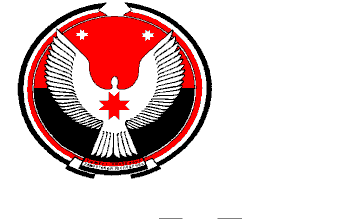 Администрация муниципального образования «Карсовайское»Балезинского района Удмуртской РеспубликиП О С Т А Н О В Л Е Н И Е18 октября 2019 года										№ 42с. КарсовайО плане работы Администрации муниципального образования «Карсовайское» по обеспечению пожарной безопасности в осенне-зимний пожароопасный период 2019-2020 гг. на территории муниципального образования «Карсовайское» В целях реализации на территории муниципального образования «Карсовайское» Федерального закона от 21.12.1994 года № 69-ФЗ «О пожарной безопасности», Федерального закона от 06.10.2003 года № 131–ФЗ «Об общих принципах организации местного самоуправления в Российской Федерации» и недопущения увеличения количества пожаров на территории муниципального образования «Карсовайское», ПОСТАНОВЛЯЮ:	1. Утвердить план работы Администрации муниципального образования «Карсовайское» по обеспечению пожарной безопасности в осенне-зимний пожароопасный период 2019-2020 года на территории муниципального образования «Карсовайское». (Приложение 1).	2. Рекомендовать руководителям организаций, предприятий, учреждений осуществляющих свою деятельность на территории муниципального образования «Карсовайское», независимо от форм собственности организовать выполнение противопожарных мероприятий, обеспечить усиление охраны объектов.	3. Населению применять на практике определенные формы участия  в обеспечении первичных мер пожарной безопасности на территории сельского поселения, утвержденные постановлением Администрации муниципального образования «Карсовайское» от 21 августа 2013 года № 44.	4. Настоящее постановление обнародовать в соответствии с Уставом муниципального образования «Карсовайское».	5. Контроль за исполнением настоящего постановления оставляю за собой.Глава муниципального образования  					Н.Н. Пономарева		Приложение 1Утвержден постановлением от 
18 октября 2019 года № 42ПЛАНработы Администрации муниципального образования «Карсовайское»по обеспечению пожарной безопасности на осенне-зимний период 2019-2020 годов№ п/пНаименование мероприятийСроки            исполненияИсполнители1234Организовать разработку планов противопожарных мероприятий по подготовке населенных пунктов, объектов экономики, жизнеобеспечения к работе в осенне-зимний пожароопасный периодДо17.10.2019Глава МОПровести заседание КЧС и ОПБ МО «Карсовайское» 19.10.2019Глава МООрганизовать проведение комиссионных рейдов по жилому сектору, в том числе по проверке временных, бесхозяйных жилых строений, а так же мест возможного проживания лиц без определенного места жительства, склонных к правонарушениям в области пожарной безопасности,  неблагополучных, многодетных семей.В течение всего пожароопасного периодаПредседатель и члены КЧС и ОПБ, глава моПодготовить и провести собрания граждан (сходы с населением) по вопросам обеспечения пожарной безопасности и профилактике пожаров в осенне-зимний период, привлечь к проведению пожарно-профилактических мероприятий добровольных пожарных, старост населенных пунктовДо 30.11.2019Глава МО, Совет депутатов МО «Карсовайское», старосты, уличкомыОрганизовать обеспечение свободного проезда и установки пожарной и специальной техники к объектам в случае возникновения пожаров и чрезвычайных ситуацийВ течение всего пожароопасного периодаГлава МО руководители организаций и предприятийОбеспечить очистку от мусора, снега и наледи мест размещения колодцев с пожарными гидрантами, обозначение их указателями.В течение всего пожароопасного периодаАдминистрация МОВ зимний период на имеющихся в населенных пунктах прудах, реках  в установленных местах устроить  незамерзающие проруби.В течение зимнего периодаГлава МО, ДПДОрганизовать размещение в СМИ, на официальном сайте администрации публикаций, телерепортажей, видео и аудиороликов по пропаганде мер пожарной безопасности (с учетом специфики осенне-зимнего периода) в жилье, при устройстве новогодних елок и проведении мероприятий с массовым пребыванием людей, пользовании пиротехническими изделиямиВ течение всего пожароопасного периодаАдминистрация МО, руководители организацийПри проведении новогодних мероприятий на объектах с массовым пребыванием людей установить дежурство администрации и членов ДПД, ДПК. Практически отработать с администрацией, дежурным и обсуживающим персоналом объектов порядок действия в случае возникновения пожара, порядок применения первичных средств пожаротушения.В течение всего периода проведения праздничных мероприятийГлава МО,  руководители организацийОбновить списки одиноко проживающих граждан, многодетных семей и неблагополучных категорий граждан, проживающих на территории сельского поселенияФевраль 2020Администрация МОПостоянно информировать население поселения о состоянии обстановки с пожарами в республике, районе, на территории поселения.В течение  всего пожароопасного периода Администрация МОПостоянно проводить инструктаж по пожарной безопасности под роспись в журнале с вновь прибывшими и временно зарегистрированными гражданами.В течение  всего периодаАдминистрация МООрганизовать проведение работ по очистке территории от сгораемого мусора, сорной растительности, уборке несанкционированных свалок, придомовых территорий и приусадебных участков, исключению  доступа посторонних лиц  в подвальные и чердачные помещения. До 30 ноября 2019 годаАдминистрация МО, Совет депутатов, старосты деревень, уличкомыПринять меры  по ремонту неисправной пожарной и приспособленной  для тушения пожаров техники сельских противопожарных формированийДо 15.11.2019Глава МО, руководители организацийУсилить контроль в зимний период за состоянием подъездов  и проездов к населенным пунктам, водоисточникам,  зданиям В течение зимнего периодаГлава МО, руководители организацийПостановлением главы муниципального образования  утвердить перечень специальных площадок  в местах массового скопления людей, предназначенных для запуска фейерверков (салютов). Площадки оборудовать информационными стендами о мерах пожарной безопасности, в том числе при эксплуатации пиротехнических изделий. До 01.12.2019Глава МОПредусмотреть организацию круглосуточного дежурства водителей  противопожарных формирований на пожарной или приспособленной к тушению пожаров технике. В течение  всего пожароопасного периодаГлава МО, руководители организацийПодготовить к зимнему режиму эксплуатации пожарные автомобили, оборудование и другие средства пожаротушения, предусмотреть их размещение в отапливаемых помещениях.  До 22.10.2019Глава МО, руководители организаций